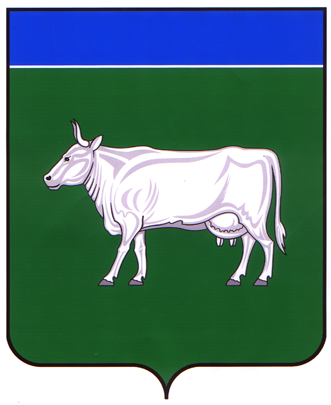 АДМИНИСТРАЦИЯ КОСТРОМСКОГО МУНИЦИПАЛЬНОГО РАЙОНА КОСТРОМСКОЙ ОБЛАСТИП О С Т А Н О В Л Е Н И ЕВ соответствии с требованиями статьи 3.1 Закона Российской Федерации от 14 мая 1993 года № 4979-1 «О ветеринарии», приказа Минсельхоза России от 28 января 2021 года № 37 «Об утверждении Ветеринарных правил осуществления профилактических, диагностических, ограничительных и иных мероприятий, установления и отмены карантина и иных ограничений, направленных на предотвращение распространения и ликвидацию очагов африканской чумы свиней», Постановления Губернатора Костромской области от 27 декабря 2021 года № 299 «Об отмене ограничительных мероприятий (карантина)»,администрация ПОСТАНОВЛЯЕТ:1. Отменить режим ЧРЕЗВЫЧАЙНОЙ СИТУАЦИИ по африканской чуме свиней на территориях Апраксинского Бакшеевского, Сущевского, Шунгенского сельских поселений Костромского муниципального района Костромской области и отменить ограничительные мероприятия (карантин) по африканской чуме свиней в эпизоотическом очаге на территории урочища Моховатое (о. Моховатый) охотничьих угодий общественной организации «Костромское областное общество охотников и рыболовов» Костромского муниципального района Костромской области, угрожаемой зоне на территории населенных пунктов, расположенных в радиусе 20 км от границ эпизоотического очага, зоне наблюдения на территории населенных пунктов, расположенных в радиусе 10 км от границ угрожаемой зоны по африканской чуме свиней.2. Установить в течение 180 календарных дней после отмены ограничительных – мероприятий (карантина) на территории эпизоотического очага, населенных пунктов Костромского муниципального района Костромской области, указанных в приложениях № 1 и 2 к настоящему постановлению, входящих в угрожаемую зону и зону наблюдения по африканской чуме свиней, запрет:- на вывоз свиней, продуктов убоя свиней и продуктов их переработки, не прошедших термическую обработку при температуре не менее 70°С, обеспечивающую ее обеззараживание, за пределы территории зоны наблюдения, кроме хозяйств, отнесенных к компартменту IV и исключенных из угрожаемой зоны и зоны наблюдения, а также хозяйств, отнесенных к компартменту III и исключенных из зоны наблюдения;- на реализацию свиней на территориях угрожаемой зоны и зоны наблюдения, кроме хозяйств, отнесенных к компартменту IV и исключенных из угрожаемой зоны и зоны наблюдения, а также компартменту III и исключенных из зоны наблюдения.3. Установить, что в течение 180 календарных дней со дня установления диагноза «африканская чума свиней» на неблагополучной территории осуществляется наблюдение за состоянием здоровья свиней и диких кабанов, отбор проб и их лабораторные исследования на африканскую чуму свиней, которые должны проводиться не менее двух раз (в период от 1 до 5 месяцев со дня установления диагноза). Пробы патологического материала для исследования на африканскую чуму свиней отбираются от всех павших и вынужденно убитых свиней, а также от всех павших диких кабанов.4. Установить, что на территории эпизоотического очага и на территории населенных пунктов, входящих в угрожаемую зону по африканской чуме свиней, комплектование хозяйств поголовьем свиней допускается через 1 год после отмены ограничительных мероприятий (карантина). В свободных помещениях, не занятых после уничтожения (убоя) поголовья свиней, до истечения указанного срока допускается размещение и содержание невосприимчивых к африканской чуме свиней животных (включая птиц).5. Признать утратившим силу Постановление администрации Костромского муниципального района от 18.11.2021 № 2734 «О введении режима чрезвычайной ситуации на территориях Апраксинского, Бакшеевского , Сущёвского, Шунгенского сельских поселений Костромского муниципального района Костромской области».6. Контроль за выполнением постановления оставляю за собой.7. Постановление вступает в силу после его подписания, подлежит официальному опубликованию и размещению на официальном сайте администрации Костромского муниципального района www.//admkr.ru/ в сети интернет.Приложение № 1к постановлению ГлавыКостромского муниципального района от « 30 » декабря 2021 года № _____ПЕРЕЧЕНЬнаселенных пунктов Костромского муниципального района, входящих в угрожаемую зону по африканской чуме свиней Населенные пункты Шунгенского сельского поселения Костромского муниципального района Костромской области Населенные пункты Бакшеевского сельского поселения Костромского муниципального района Костромской области, за исключением д. Клюшниково, д. Конино, д. Скородумки, д. Любовниково, ж/д ст. Каримово Бакшеевского сельского поселения Костромского муниципального района Костромской области пос. Апраксино Апраксинского сельского поселения Костромского муниципального района Костромской области д. Скоморохово Апраксинского сельского поселения Костромского муниципального района Костромской области д. Которово Апраксинского сельского поселения Костромского муниципального района Костромской области д. Кастилово Апраксинского сельского поселения Костромского муниципального района Костромской области д. Царево Апраксинского сельского поселения Костромского муниципального района Костромской области д. Холм Апраксинского сельского поселения Костромского муниципального района Костромской области д. Борок Апраксинского сельского поселения Костромского муниципального района Костромской области д. Дворищи Апраксинского сельского поселения Костромского муниципального района Костромской области д. Денисово Апраксинского сельского поселения Костромского муниципального района Костромской области д. Бочкино Апраксинского сельского поселения Костромского муниципального района Костромской области д. Солониково Апраксинского сельского поселения Костромского муниципального района Костромской области д. Легково Апраксинского сельского поселения Костромского муниципального района Костромской области д. Бельково Сущёвского сельского поселения Костромского муниципального района Костромской области д. Болтаново Сущёвского сельского поселения Костромского муниципального района Костромской области с. Сущёво Сущёвского сельского поселения Костромского муниципального района Костромской области д. Невежино Сущёвского сельского поселения Костромского муниципального района Костромской области д. Акулово Сущёвского сельского поселения Костромского муниципального района Костромской области п. Прибрежный Сущёвского сельского поселения Костромского муниципального района Костромской области________________Приложение № 2к постановлению ГлавыКостромского муниципального района от « 30 » декабря 2021 года № _____ПЕРЕЧЕНЬнаселенных пунктов Костромского муниципального района, входящих в зону наблюдения по африканской чуме свинейд. Крутик Сущёвского сельского поселения Костромского муниципального района Костромской областид. Барское Сущёвского сельского поселения Костромского муниципального района Костромской областид. Абабурово Сущёвского сельского поселения Костромского муниципального района Костромской областид. Иванищево Сущёвского сельского поселения Костромского муниципального района Костромской областид. Горки Сущёвского сельского поселения Костромского муниципального района Костромской областид. Пестрюнино Сущёвского сельского поселения Костромского муниципального района Костромской областид. Жданово Сущёвского сельского поселения Костромского муниципального района Костромской областип. Шувалово Сущёвского сельского поселения Костромского муниципального района Костромской областид. Абабково Кузнецовского сельского поселения Костромского муниципального района Костромской областид. Борисиха Кузнецовского сельского поселения Костромского муниципального района Костромской областид. Починниково Кузнецовского сельского поселения Костромского муниципального района Костромской областид. Еремейцево Кузнецовского сельского поселения Костромского муниципального района Костромской областид. Бычиха Кузнецовского сельского поселения Костромского муниципального района Костромской областид. Шелково Кузнецовского сельского поселения Костромского муниципального района Костромской областид. Кузьмищи Кузьмищенского сельского поселения Костромского муниципального района Костромской областид. Бурово Кузьмищенского сельского поселения Костромского муниципального района Костромской областид. Сенцово Кузьмищенского сельского поселения Костромского муниципального района Костромской областид. Панино Кузьмищенского сельского поселения Костромского муниципального района Костромской областид. Брино Кузьмищенского сельского поселения Костромского муниципального района Костромской областид. Стропеево Кузьмищенского сельского поселения Костромского муниципального района Костромской областид. Кузовцово Кузьмищенского сельского поселения Костромского муниципального района Костромской областид. Прудищи Кузьмищенского сельского поселения Костромского муниципального района Костромской областид. Башутино Кузьмищенского сельского поселения Костромского муниципального района Костромской областид. Молодеево Кузьмищенского сельского поселения Костромского муниципального района Костромской областид. Константиново Кузьмищенского сельского поселения Костромского муниципального района Костромской областид. Бедрино Апраксинского сельского поселения Костромского муниципального района Костромской областид. Никитино Апраксинского сельского поселения Костромского муниципального района Костромской областид. Терехово Апраксинского сельского поселения Костромского муниципального района Костромской областид. Брыкотино Апраксинского сельского поселения Костромского муниципального района Костромской областид. Карцево Апраксинского сельского поселения Костромского муниципального района Костромской областид. Гуздырево Апраксинского сельского поселения Костромского муниципального района Костромской областид. Деревнищи Апраксинского сельского поселения Костромского муниципального района Костромской областид. Китариха Апраксинского сельского поселения Костромского муниципального района Костромской областип. Никольское Никольского сельского поселения Костромского муниципального района Костромской областид. Морковкино Никольского сельского поселения Костромского муниципального района Костромской областид. Рудаково Никольского сельского поселения Костромского муниципального района Костромской областид. Хорговино Никольского сельского поселения Костромского муниципального района Костромской областис Костенево Никольского сельского поселения Костромского муниципального района Костромской областид. Харино Никольского сельского поселения Костромского муниципального района Костромской областид. Глазово Никольского сельского поселения Костромского муниципального района Костромской областид. Пустошки Никольского сельского поселения Костромского муниципального района Костромской областид. Таранино Никольского сельского поселения Костромского муниципального района Костромской областип. Дорожный Никольского сельского поселения Костромского муниципального района Костромской областиж/д ст. Сендега Никольского сельского поселения Костромского муниципального района Костромской областид. Чечулино Никольского сельского поселения Костромского муниципального района Костромской областид. Щетниково Никольского сельского поселения Костромского муниципального района Костромской областид. Малое Безгачево Никольского сельского поселения Костромского муниципального района Костромской областид. Большое Безгачево Никольского сельского поселения Костромского муниципального района Костромской областип. Губачёво Никольского сельского поселения Костромского муниципального района Костромской областид. Еремкино Никольского сельского поселения Костромского муниципального района Костромской областид. Убебиново Никольского сельского поселения Костромского муниципального района Костромской областип. Караваево Караваевского сельского поселения Костромского муниципального района Костромской областид. Поддубное Караваевского сельского поселения Костромского муниципального района Костромской областид. Семенково Караваевского сельского поселения Костромского муниципального района Костромской областид. Малое Андрейково Караваевского сельского поселения Костромского муниципального района Костромской областис. Минское Минского сельского поселения Костромского муниципального района Костромской областид. Зубино Минского сельского поселения Костромского муниципального района Костромской областид. Катино Минского сельского поселения Костромского муниципального района Костромской областид. Нажерово Минского сельского поселения Костромского муниципального района Костромской областид. Турабьево Минского сельского поселения Костромского муниципального района Костромской областид. Подолец Минского сельского поселения Костромского муниципального района Костромской области п. Крутик Минского сельского поселения Костромского муниципального района Костромской областид. Становщиково Минского сельского поселения Костромского муниципального района Костромской областид. Новинки Минского сельского поселения Костромского муниципального района Костромской областим. Козловы Горы Минского сельского поселения Костромского муниципального района Костромской областид. Середняя Середняковского сельского поселения Костромского муниципального района Костромской областид. Становщиково Середняковского сельского поселения Костромского муниципального района Костромской областид. Симаково Середняковского сельского поселения Костромского муниципального района Костромской областид. Коркино Середняковского сельского поселения Костромского муниципального района Костромской областид. Лежнево Середняковского сельского поселения Костромского муниципального района Костромской областид. Задубье Середняковского сельского поселения Костромского муниципального района Костромской областис. Ильинское Самсоновского сельского поселения Костромского муниципального района Костромской областип. Трифоныч Самсоновского сельского поселения Костромского муниципального района Костромской областид. Ивакино Самсоновского сельского поселения Костромского муниципального района Костромской областид. Воронино Самсоновского сельского поселения Костромского муниципального района Костромской областид. Самсонка Самсоновского сельского поселения Костромского муниципального района Костромской областид. Дьяконово Самсоновского сельского поселения Костромского муниципального района Костромской областид. Филиповка Самсоновского сельского поселения Костромского муниципального района Костромской областид. Пьяньково Самсоновского сельского поселения Костромского муниципального района Костромской областид. Серково Самсоновского сельского поселения Костромского муниципального района Костромской областид. Горки Самсоновского сельского поселения Костромского муниципального района Костромской областид. Обломихино Самсоновского сельского поселения Костромского муниципального района Костромской областид. Полевая Самсоновского сельского поселения Костромского муниципального района Костромской областих. 1 Мая Самсоновского сельского поселения Костромского муниципального района Костромской областис. Иванниково Самсоновского сельского поселения Костромского муниципального района Костромской областид. Клюшниково Бакшеевского сельского поселения Костромского муниципального района Костромской областид. Конино Бакшеевского сельского поселения Костромского муниципального района Костромской областиж/д ст. Каримово Бакшеевского сельского поселения Костромского муниципального района Костромской областид. Скородумки Бакшеевского сельского поселения Костромского муниципального района Костромской областид. Любовниково Бакшеевского сельского поселения Костромского муниципального района Костромской области________________ЛИСТ СОГЛАСОВАНИЯк проекту постановления «Об отмене ограничительных мероприятий на территориях Апраксинского, Бакшеевского, Сущевского, Шунгенского сельских поселений Костромского муниципального района Костромской области»Рассылка:МКУ КМР «ЕДДС» – 1 экз.;Главы Кузнецовского, Кузьмищенского,Сандогорского, Никольского, Апраксинскогои Сущевского сельских поселений – 6 экз.Руководитель аппарата администрации – 1 экз.Вялов А.А.,зам. директора МУК КМР «ЕДДС»(4942) 55-03-72от « 30 » декабря 2021 года № ____________г. КостромаОб отмене ограничительных мероприятий на территориях Апраксинского, Бакшеевского, Сущевского, Шунгенского сельских поселений Костромского муниципального района Костромской областиГлава Костромского					 муниципального районаЕ.А. ШиловаЗаведующий административно-правовым отделомД.Б. МарьинРуководитель аппарата администрацииН.В. ТихоноваНачальник управления сельского хозяйстваН.Н. БалашоваДиректор МКУ Костромского муниципального района «ЕДДС»А.В. Костромин